Machining parts and moulds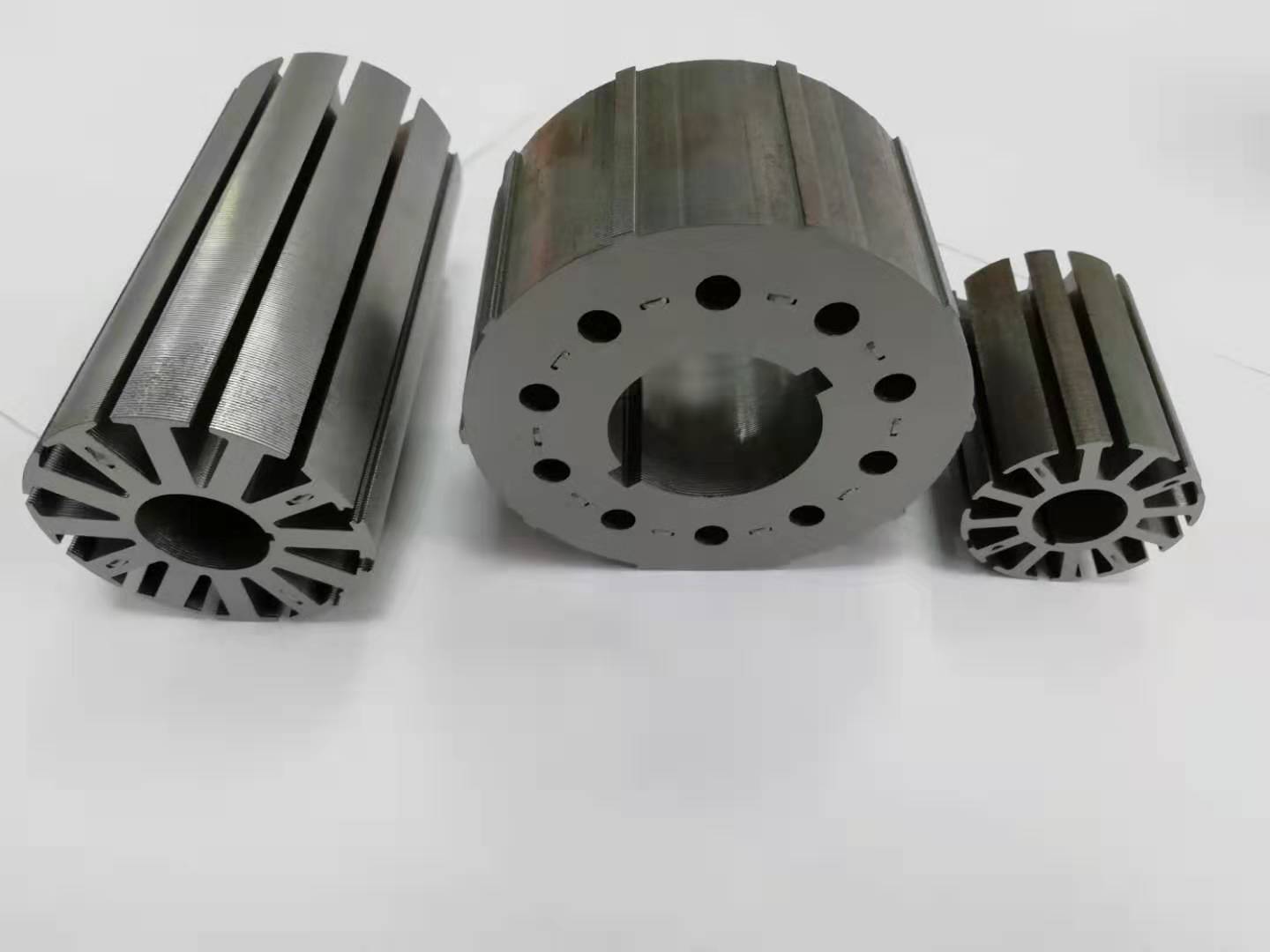 Application scope:1. All kinds of metal parts processing;2. Sheet metal, box and metal structure;3. Titanium alloy, high temperature alloy, nonmetal and other mechanical processing;4. Design and manufacture of marine combustion chamber;5. Design and manufacture of non-standard equipment;6. Mold design and manufacturing.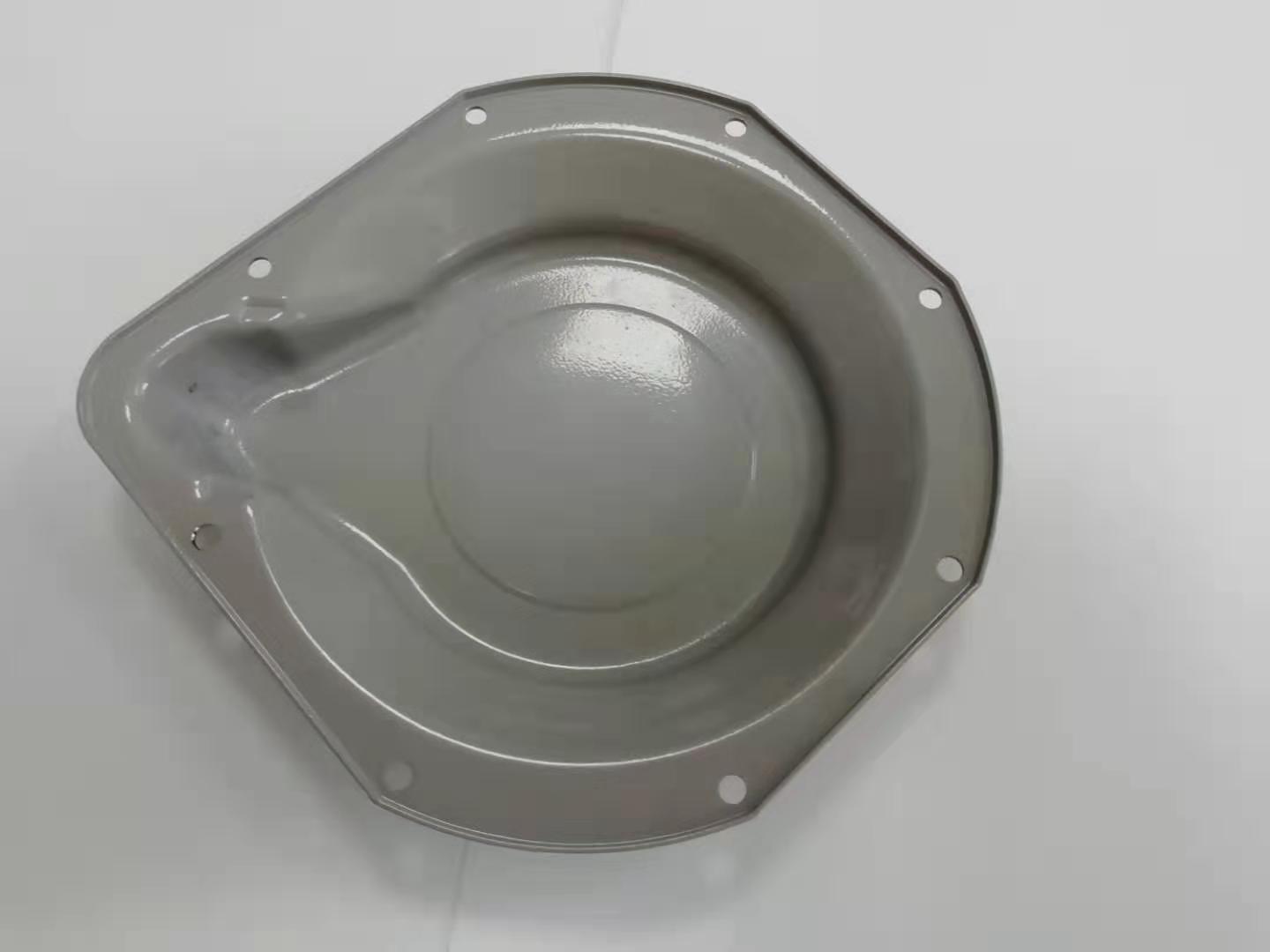 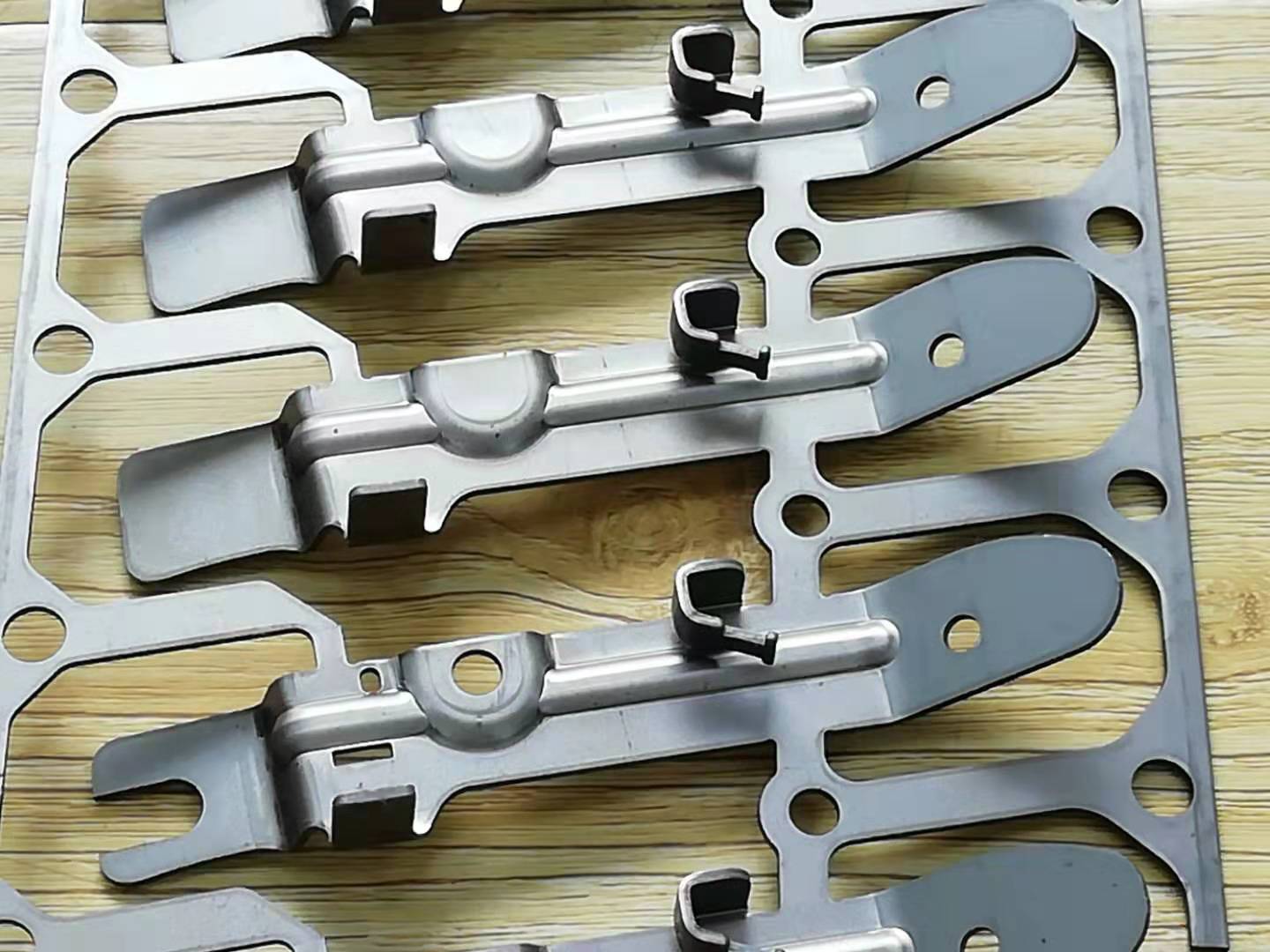 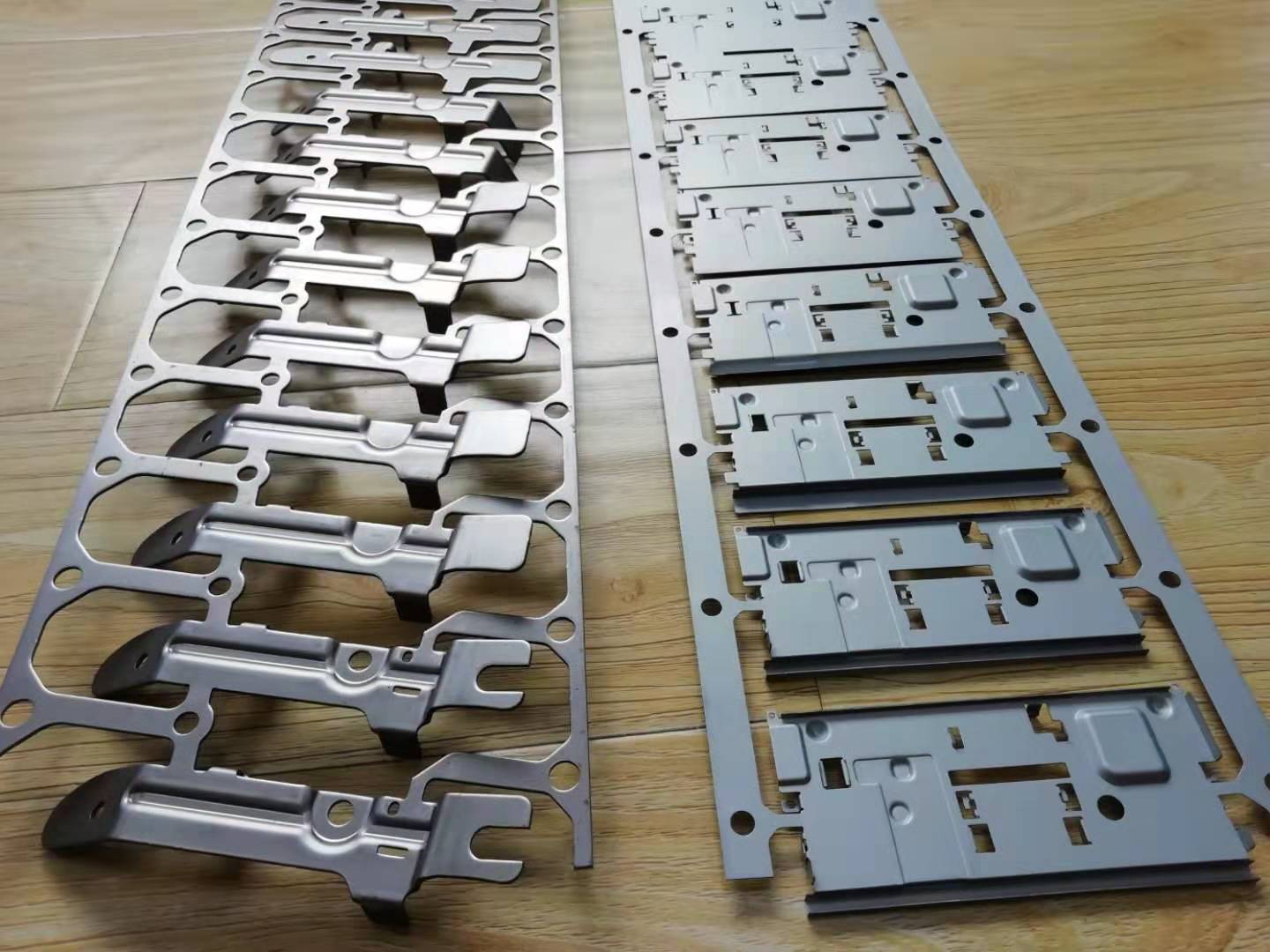 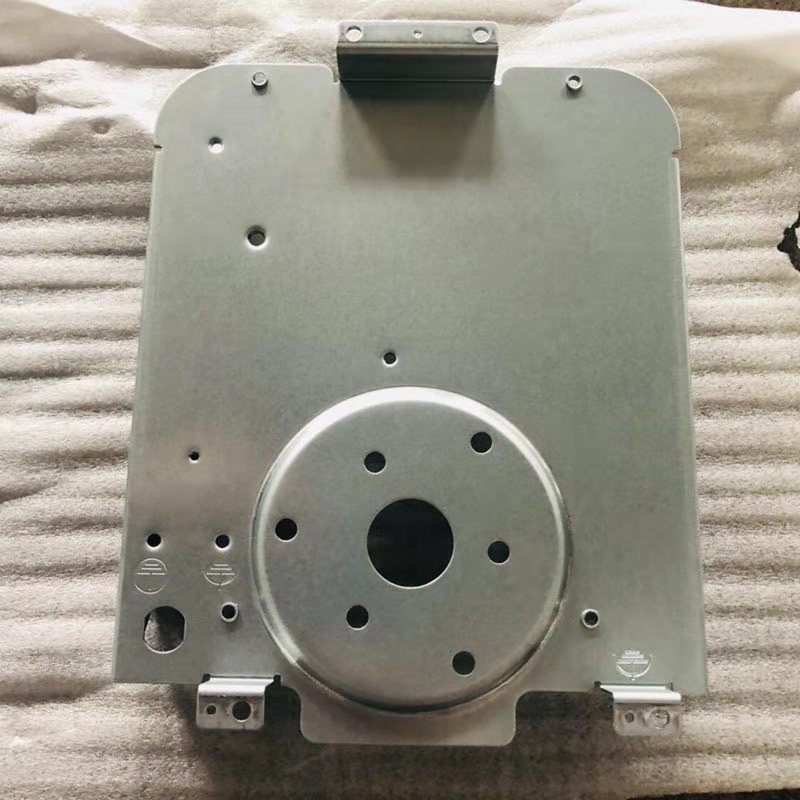 